Gamma News – Unfolding Here 2February 2024February Meeting Saturday, February 10, 2024 from 11:30-1:30Margo Thayer’s home - 7215 W. Tara Ave, 702-222-9878Activity: We will be sharing a few words about Great Women in our families.Elections for 24-26 OfficersRose of Recognition SelectionNevada Reading WeekTheme: Embrace the Magic of Reading - March 4-March 8Contact Karen to become a Volunteer Reader...Margo is supplying an entrée – so bringing a side dish, dessert, or salad would be nice.Basket provided by JoyceElections for 24-26 Officerspresident, 1st vice-president, 2nd vice-president, secretaryIf you are interested in serving in any of the offices, let Shannon and Karen know. Shannon M. Koss 	s7koss@yahoo.com 	(702) 649-0088Karen M. Laskowski 	lslkml@epix.net 	(570) 814-3351March Meeting: Saturday March 16, 2024 – 11:30-1:30Donna Harper’s home 760 Star Apple Lane (760) 224-5782Presentation of Kids Activities in Vegas, and enjoy an Irish lunch.Donna will supply basketFounder’s DayIt was decided at the January meeting to hold the Founder’s Day Tea at The Queen of Hearts. It’s located in Henderson [2895 N Green Valley Pkwy Suite D] Donna volunteered to contact them and make the arrangements [thank you Donna] as she had done it before. Thanks to her negotiating skills and the kindness of the owner, we will be receiving a $10 discount per person on the price. Guests are Welcome!DKG Founders, 5/4/24 @11 am Afternoon Tea Booking, $45/person(tax & gratuity included)Quantity: 1pl, Traditional or Vegan Menu   Total: $45You will need to register online directly with them. Confirmation will be sent once payment is complete. You may also call in if you prefer to pay by card over the phone. *If paying separately, please have your Guests reference the name & date of your party. 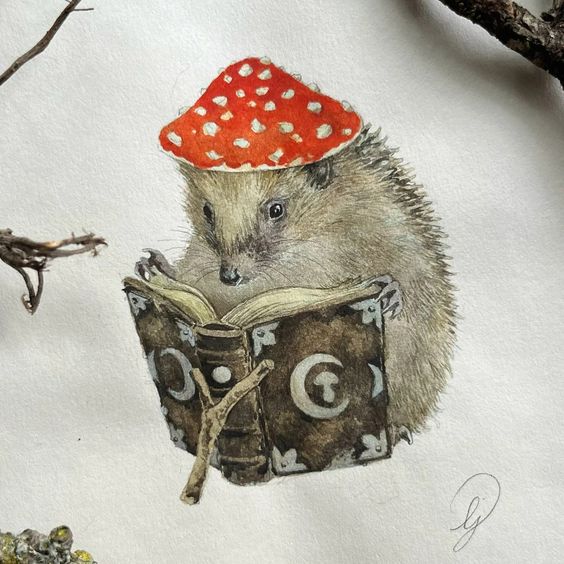 Checkout & Pay:https://square.link/u/QiH0HmiP DKG is our code.Donna will be putting together a flyer for us to send to Epsilon.Trivial Pursuit #5 - Detective ShowsWhat amateur detective did Agatha Christie first create in the 1930 novel “The Murder at the Vicarage”?A	Sam SpadeB	Philip MarloweC	Sherlock HolmesD	Miss MarpleWhat is the name of Sherlock Holmes’ brilliant archnemesis?A	James MoriartyB	MycroftC	John WatsonD	Mrs. HudsonWhat was the name of the L.A police detective character in the ’50s and ’60s TV series “Dragnet”?A	Joe MannixB	Pete MolloyC	Robert IronsideD	Joe FridayWho is the credited author of the Nancy Drew mystery series of books?A	Enola HolmesB	Louise FitzhughC	Franklin W. DixonD	Carolyn KeeneMagnum P.I. solves crimes in what state?A	New YorkB	CaliforniaC	HawaiiD	FloridaWhat tiny town did mystery-writer-turned-crime-solver Jessica Fletcher call home in “Murder, She Wrote”?A	Cabot CoveB	MayberryC	Knot’s LandingD	Petticoat JunctionWhat classic ’60s comedy star played crime-solving defense attorney Ben Matlock?A	Dick Van DykeB	Andy GriffithC	Larry HagmanD	Lee MajorsWhich future James Bond got his big break in the ’80s TV hit “Remington Steele” as a con man pretending to be a licensed private investigator?A	Pierce BrosnanB	Timothy DaltonC	Daniel CraigD	Sean ConneryWhat NYPD detectives, played by Sharon Gless and Tyne Daly, are widely credited as TV’s first all-female crime-fighting duo?A	“Starsky & Hutch”B	“Rizzoli & Isles”C	“Cagney & Lacey”D	“Simon & Simon